Воспитанники и родители МДОУ детский сад №3 «Радуга»  принимают участие в проекте «Волшебный рюкзачок : читаем вместе» организованное детской библиотекой – филиалом  МУК «Рамешковская ЦБС»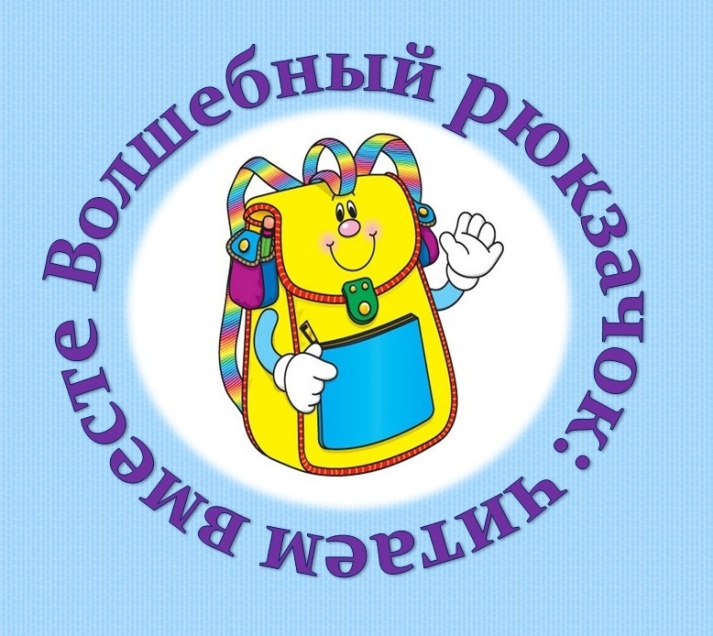 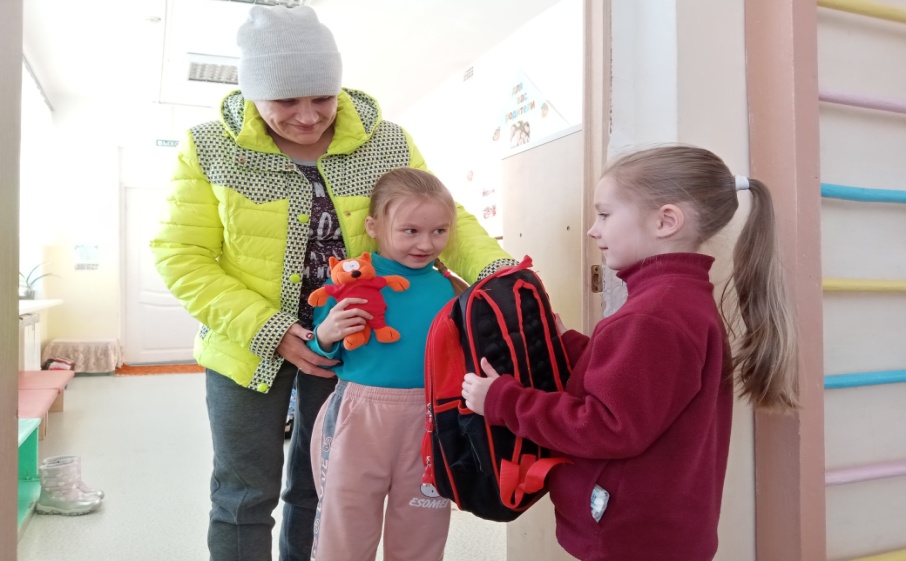 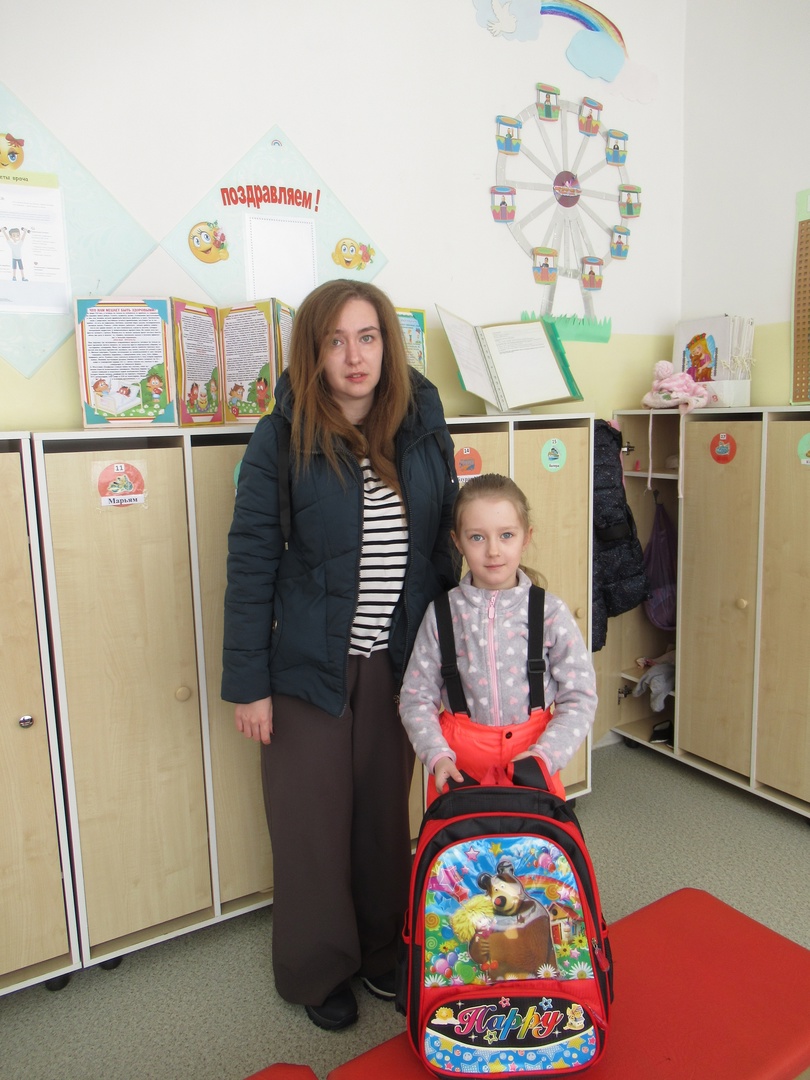 